GLAZBENA ŠKOLA SV.BENEDIKTA, ZADAR & GLAZBENA ŠKOLA U VARAŽDINUPriređujuZoom koncert „Plesne skladbe“PROGRAM:1. A. Terzibaschitsch: Valcer- duo Chiara Čiklić & Hana Bakotić, 2.razred2. W. Gillock: U starom Beču (valcer)- Marko Jednaković, 1.razred3. L. van Beethoven: Valcer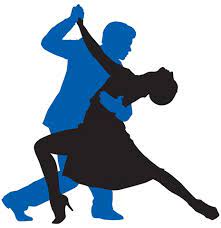 - Viktoria Medić, 2.razred4. F. Chopin: Valcer u a-molu, op. posth- Hana Cvrtila, 2.razred 5. S. Majkapar: Valcer- Hana Bakotić, 2.razred6. A. Terzibaschitsch: Ruski ples (valcer)- Loreta Lukšić, 3.razred7. J. Haydn: Sonata u G-duru, Hob XVI/11, 1.st.- Marija Mežnarić, 3.razred8. F. Chopin: Valcer u a-molu, op. posth- Antonio Cicvarić, 3.razred9. F. Chopin: Valcer u Es-duru, op.posth- Marija Teha Jurić, 4.razred10. F. Chopin: Mazurka, op.67, br.4- Petar Višnjić, 4.razred11. F. Chopin: Etida u f-molu, op.25, br.2- Edvin Nedeljko, 4.raz.12. Ž. Fočić: Valse Noble u B-duru- Antea Slavica, 5.razred13. A. Ginastera: Argentinski ples br.1- Nika Šincek, 4.razred14. A. Ginastera: Argentinski ples br.2- Dora Rebernik, 6.razred15. A. Terzibaschitsch/T. Jergan Botunac: Moskovske noći (valcer)     D. Šostakovič/T. Jergan Botunac: Valcer br.2- duo Antea Slavica & Marija Teha Jurić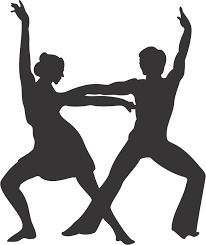 Program pripremili:Tatjana Jergan Botunac,                                                       Danijel Oto,prof. savjetnik:                                                                      prof. mentor:                                                                        točke br. 1, 2, 3, 5, 6, 8, 9,                                                   točke br.: 4, 7, 11                10, 12, 15                                                                                  13, 14   